PROGRAM OF THE MEETINGDay 1: 13th February, 2014 (Thursday)Day 2: 14th February, 2014 (Friday)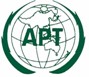 ASIA-PACIFIC TELECOMMUNITYThe 2nd Meeting of the SATRC Working Group on Policy, Regulations and ServicesASIA-PACIFIC TELECOMMUNITYThe 2nd Meeting of the SATRC Working Group on Policy, Regulations and ServicesASIA-PACIFIC TELECOMMUNITYThe 2nd Meeting of the SATRC Working Group on Policy, Regulations and ServicesASIA-PACIFIC TELECOMMUNITYThe 2nd Meeting of the SATRC Working Group on Policy, Regulations and ServicesDocumentSAPIV/PRS02/ADM-0213 – 14  February, 2014, New Delhi, India13 – 14  February, 2014, New Delhi, India13 February, 201410:00 - 10:3010:30-11:0011:00 – 13:0013:00-14:0014:00 – 15:0015:00 –15:3015:30 – 16:30Inaugural Session:Welcome Address by Mr. Sudhir Gupta, Chairman , Working group and Secretary, TRAI  Inaugural Address by Mr. R K Arnold,Member, TRAI Remarks by APT Secretariat/SATRC Consultant.Vote of Thanks Group PhotoTEA BREAKSession-I:Approval of Agenda and Program of the Meeting.Overview of SATRC Action Plan – Mr. Forhadul Parvez, APT.Overview of Terms of Reference and Action Plan for WG – Consultant.Session 1I:Work Item-I : Migration strategies to IPv6 (India)Discussions on Draft ReportFinalization of Draft reportLUNCH BREAKSession-III:Work Item-II : Rationalization of tax structure in Telecommunication (Nepal) Discussions on Draft ReportFinalization of Draft reportSession IV:Work Item-III : Roaming in SATRC Countries (Bhutan)Discussions on Draft ReportFinalization of Draft reportTEA BREAKSession V :Work Item-IV : Sustainable broadband network for SATRC countries ( I. R. of Iran)Discussions on Draft ReportFinalization of Draft report16.30 – 17.00SUMMING UP10:00 - 11:15 Hrs11:15-11:4511:45 – 13.00 Hrs13:00-14:0014:00 – 15:30 Hrs15.30 Session VI :Work Item-V : Growth of Value Added Services (Pakistan)Discussions on Draft ReportFinalization of Draft reportTEA BREAKSession VII :Work Item-VI : Application and services in broadband network ( Bangladesh)Discussions on Draft ReportFinalization of Draft reportLUNCH BREAKSession VIII:Discussion on the Working Groups Recommendations & the Way Forward.Closing Remarks by Chairman, Working Group on Policy, Regulations & services.TEA 